DEEL 7	SCHRIJNWERKENLOT 71	BUITENSCHRIJNWERKEN 71.20.--.	INKOMDEUREN EN BUITENDEUREN71.2A.00.	HULPSTUKKEN EN TOEBEHOREN71.2A.10.	Deuromlijstingen, systemen, alg..10.	OMVANG.12.	De werken omvatten:-	Het opmeten ter plaatse van de deuropeningen [dagmaten].-	De levering van alle elementen nodig voor het samenstellen van de deuromlijstingen. -	De fabricage in de werkplaats, de levering en het ter plaatse brengen, de opslag, de plaatsing en de regeling van de deuromlijstingen, …-	De nodige ophangingsorganen. -	De toebehoren voor de bevestiging aan de ruwbouw. -	De beschermingsprocédés of oppervlaktebehandeling met uitzondering van de afwerking (schilderwerk). -	Het verwijderen van de afval afkomstig van de werken.#	De controle ter plaatste, na één jaar, van de regeling en de nodige afregeling....71.2A.10.¦xxx.	Deuromlijstingen, systemen, staalplaat (32.5) Ah2 (T1816)Merford M-serie – Stalen deurlijsten.20.	MEETCODEPer stuk, met vermelding van de dagmaten. (meting van hoogte en breedte, tussen de dagkanten van de opening.) De maten zoals aangegeven op de plannen en meetstaat zijn louter indicatief. De afmetingen worden voorafgaandelijk uitvoerig gecontroleerd en desgevallend verrekend..30.	MATERIALENDe deuromlijstingen zijn zo gebouwd dat zij onder invloed van een normaal gebruik van de deur geen noemenswaardige beschadigingen ondergaan, die het uitzicht of de goede werking van de deur kunnen schaden.Het metaal  en de profilering ervan is nauwgezet afgestemd op de gebruikte deuren, en wordt geleverd door dezelfde producent.De deuromlijstingen zijn aangepast aan en moeten geplaatst worden in functie van -	het deurtype (sponningdeur, opdekdeur, zwaaideur, .).-	de massa van de deurvleugel(s) die de deur samenstellen.-	de aard en eventueel de dikte van de muren of wanden (zwaar of licht) van de deurnis..35.	Specifieke eigenschappen van de deurlijsten:De M-serie deurbladen kunnen worden gecombineerd met vier verschillende deurlijsten, nl. een hoekkozijn, een muuromvattend kozijn, een blokkozijnen een achter-de-slag-kozijn..35.20.	Basiskenmerken:#.35.21.	[MERFORD]-	Fabrikant:	Merford#.35.22.	[neutraal]-	Type:	Volgens meetstaat, gekozen uit de volgende leverbare types: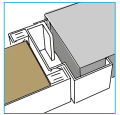 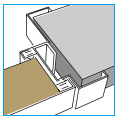 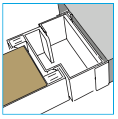 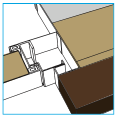 Hoekkozijn	muuromvattend kozijn 	blokkozijn 		achter-de-slag-kozijn-	Materiaal: 	elektrolytisch verzinkte staalplaat 2 mm.35.30.	Afwerking:.35.31.	Voorzieningen voor afbouw en afwerking:-	Regeling:	muuromvattend kozijn is aanpasbaar aan de muurdikte..35.40.	Beschrijvende kenmerken:.35.42.	Maateigenschappen:-	Kozijnmaten:	overeenkomstig de vrije doorgang van de deur-	Afgewerkte muurdikte:	… mm.35.44.	Waarneming, uitzicht:-	Kleur kozijn:	standaard 2-componenten grondverf en aflak.35.45.	Samenstelling:-	Samenstelling:	* Muuromvattend kozijn is tweedelig symmetrisch, bestaande uit een draagschaal en een afdekschaal die bij de installatie mechanisch aan elkaar worden gekoppeld. 		* Een hoekkozijn, blokkozijn of achter-de-slag-kozijn bestaan uit 1 stuk met indien nodig een klein hoeklijntje om de kier te dichten. .40.	UITVOERINGDe montage van de deuromlijstingen en hun toebehoren gebeurt volgens de voorschriften van STS 53 (2006).De deurlijsten worden, in combinatie met de deuren, geplaatst volgens de details van de producent van de deuren en deurlijsten. Deur en deurlijst vormen steeds één samenhorend geheel.  Alle deurlijsten dienen, op vlak van brandwerendheid, akoestiek en inbraakwerendheid, dezelfde eigenschappen te hebben als de deuren waarvoor ze zijn voorzien..50.	COORDINATIEDe aannemer bezorgt voor de uitvoering aan de architect:-	de afwerkingsdetails en plaatsingsplannen, …MERFORD - posten voor de meetstaatMerford M-serie – stalen deurlijstenP1	Merford hoekkozijn [deurhoogte] [deurbreedte]	TP	[stuk]P2	Merford muuromvattend kozijn [deurhoogte] [deurbreedte] [muurdikte]	TP	[stuk]P3	Merford blokkozijn [deurhoogte] [deurbreedte]	TP	[stuk]P4	Merford achter-de-slag-kozijn [deurhoogte] [deurbreedte] [wandopbouw]	TP	[stuk]Normen en referentiedocumenten .40.	UITVOERING>STS 53.1:2006 - NL,FR - Deuren [2e uitg.]MERFORDNijverheidsstraat 70BE 2160 WommelgemTel.: +32 (0)3 321 03 41info@merford.bewww.merford.be